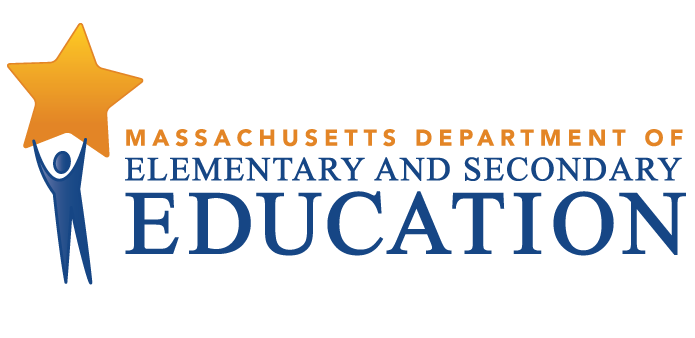 Boston Day and Evening Academy Charter SchoolTiered Focused Monitoring ReportFor Group A Universal StandardsTier Level 2Dates of Onsite Visit: November 12-14, 2019Date of Final Report: February 14, 2020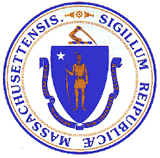 Jeffrey C. RileyCommissioner of Elementary and Secondary EducationDuring the 2019-2020 school year, Boston Day and Evening Academy Charter School participated in a Tiered Focused Monitoring Review conducted by the Department’s Office of Public School Monitoring. The purpose of the Tiered Focused Monitoring Review is to monitor compliance with regulatory requirements focusing on special education and civil rights. Districts/charter schools are reviewed every three years through Tiered Focused Monitoring. This review process emphasizes elements most tied to student outcomes, and alternates the focus of each review on either Group A Universal Standards or Group B Universal Standards. Group A Universal Standards address:Student identificationIEP developmentProgramming and support servicesEqual opportunityGroup B Universal Standards address:Licensure and professional developmentParent/student/community engagementFacilities and classroom observationsOversightTime and learningEqual accessIn addition, the Department has reserved a specific set of criteria, collectively known as Targeted Standards, employed when LEA or school-level risk assessment data indicate that there is a potential issue. Identified Targeted Standards are assessed in addition to the Universal Standards. Universal Standards and Targeted Standards are aligned with the following regulations:Special Education (SE)selected requirements from the federal Individuals with Disabilities Education Act (IDEA-2004); the federal regulations promulgated under that Act at 34 CFR Part 300; M.G.L. c. 71B, and the Massachusetts Board of Education’s Special Education regulations (603 CMR 28.00), as amended effective March 1, 2007. Civil Rights Methods of Administration and Other General Education Requirements (CR)selected federal civil rights requirements, including requirements under Title VI of the Civil Rights Act of 1964; the Equal Educational Opportunities Act of 1974; Title IX of the Education Amendments of 1972; Section 504 of the Rehabilitation Act of 1973, and Title II of the Americans with Disabilities Act of 1990, together with selected state requirements under M.G.L. c. 76, Section 5 as amended by Chapter 199 of the Acts of 2011 and M.G.L. c. 269 §§ 17 through 19.selected requirements from the Massachusetts Board of Education’s Physical Restraint regulations (603 CMR 46.00).selected requirements from the Massachusetts Board of Education’s Student Learning Time regulations (603 CMR 27.00).various requirements under other federal and state laws.Tiered Focused Monitoring allows for differentiated monitoring based on a district/charter school’s level of need, the Tiers are defined as follows: LEAs in Tiers 1 and 2 have been determined to have no or low risk:Tier 1/Self-Directed Improvement: Data points indicate no concern on compliance and performance outcomes – meets requirements.Tier 2/Directed Improvement: No demonstrated risk in areas with close link to student outcomes – low risk.LEAs in Tiers 3 and 4 have demonstrated greater risk:Tier 3/Corrective Action: Areas of concern include both compliance and studentoutcomes – moderate risk.Tier 4/Cross-unit Support and Corrective Action: Areas of concern have profound effect on student outcomes and ongoing compliance – high risk.The phases of Tiered Focused Monitoring for Boston Day and Evening Academy Charter School included:Self-Assessment Phase:The charter school reviewed special education and civil rights documentation for required elements including document uploads. The charter school reviewed a sample of special education student records selected across grade levels, disability categories and levels of need. Upon completion of these two internal reviews, the charter school’s self-assessment was submitted to the Department for review.On-site Verification Phase:Review of student records for special education: The Department selected a sample of student records from those the charter school reviewed as part of its self-assessment, as well as records chosen by the Department from the special education student roster. The onsite team conducted this review, using standard Department procedures, to determine whether procedural and programmatic requirements are being met.Review of additional documents for special education or civil rights.Surveys of parents of students with disabilities: Parents of students with disabilities were sent a survey to solicit information regarding their experiences with the charter school’s implementation of special education programs, related services, and procedural requirements.Interviews of staff consistent with those criteria selected for onsite verification.Interviews of parent advisory council (PAC) representatives and other telephone interviews, as requested, by other parents or members of the general public.Report: For Tier 1 & 2 Tiered Focused Monitoring Reviews Following the onsite visit, the onsite team holds an informal exit meeting to summarize its comments for the superintendent or charter school leader. Within approximately 20 business days of the onsite visit, the onsite chairperson forwards to the superintendent or charter school leader the findings from the Tiered Focused Monitoring Review. All districts/charter schools in Tiers 1 and 2, as part of the reporting process, then develop a Continuous Improvement and Monitoring Plan (CIMP) for any criteria receiving a rating of "Partially Implemented," "Not Implemented," and “Implementation in Progress.” The CIMP outlines an action plan, identifies the success metric, describes the measurement mechanism and provides a completion timeframe to bring those areas into compliance with the controlling statute or regulation. Districts and charter schools are expected to incorporate the CIMP actions into their district and school improvement plans, including their professional development plans.SUMMARY OF INDICATOR DATA REVIEWAs part of the self-assessment process for districts or charter schools undergoing a review for Group A Universal Standards, the onsite team reviewed the results of Indicator data submissions for Indicators 11, 12 and 13. For any Indicator data noncompliance found, the district or charter school must develop and implement corrective action that includes correcting noncompliance for the individual students affected by it, addressing the root cause and underlying reasons for the identified noncompliance, and reviewing additional records as evidence that the issues have been corrected and that requirements are being met.  The Office of Special Education Programs (OSEP) requires correction of noncompliance within one year of the finding.The results of the Department’s analysis regarding these Indicators are as follows:DEFINITION OF COMPLIANCE RATINGSBoston Day and Evening Academy Charter School SUMMARY OF COMPLIANCE CRITERIA RATINGS The Tiered Focused Monitoring Toolkit, which includes the regulatory requirements specific to the special education and civil rights criteria referenced in the table above can be found at http://www.doe.mass.edu/psm/resources/default.html.CompliantNon-CompliantNot ApplicableIndicator 11 – Initial Evaluation TimelinesXIndicator 12 – Early Childhood TransitionXIndicator 13 – Secondary TransitionXCommendableAny requirement or aspect of a requirement implemented in an exemplary manner significantly beyond the requirements of law or regulation.ImplementedThe requirement is substantially met in all important aspects.Implementation in ProgressThis rating is used for criteria containing new or updated legal requirements and means that the district has implemented any old requirements contained in the criterion and is training staff or beginning to implement the new requirements in such a way that the onsite team anticipates that the new requirements will be implemented by the end of the school year.Partially ImplementedThe requirement, in one or several important aspects, is not entirely met.Not ImplementedThe requirement is totally or substantially not met.Not Applicable The requirement does not apply to the school district or charter school.Universal Standards Special EducationUniversal Standards Civil Rights and Other General Education RequirementsIMPLEMENTEDSE 1, SE 2, SE 3, SE 3A, SE 7, SE 8, SE 9, SE 9A, SE 10, SE 11, SE 12, SE 14, SE 18A, SE 19, SE 20, SE 22, SE 25, SE 26, SE 29, SE 34, SE 35, SE 40, SE 41, SE 43, SE 48, SE 49CR 13, CR 14, CR 18PARTIALLYIMPLEMENTEDSE 6, SE 13NOT IMPLEMENTEDNOT APPLICABLESE 17, SE 37, SE 38, SE 39, SE 42Improvement Area 1Criterion: SE 6 - Determination of transition servicesRating: Partially ImplementedDescription of Current Issue: A review of student records and staff interviews indicated that beginning no later than when the student is 14 years old, the Team discusses the student's transition needs annually. However, the IEP and the Transition Planning Form do not always include appropriate measurable post-secondary goals or measurable annual skill-based goals related to the student's transition service needs.LEA Outcome: Boston Day and Evening Academy (BDEA) will ensure that all IEPs and Transition Planning Forms (TPF) include appropriate measurable post-secondary goals and/or measurable annual skill-based goals related to the student's transition service needs.Action Plan: By February 28, 2020, the BDEA Coordinator of Special Education will attend a transition planning training provided by Boston Public Schools Special Education Office. By March 6, 2020, the BDEA Coordinator of Special Education will train all relevant school staff on transition planning requirements. The BDEA Coordinator will also meet with the Post Graduate Planning Office (PGP) to review PGP Individual Learning Plan competencies and how these competencies can inform the TPF.By March 6, 2020, BDEA will implement an internal monitoring and tracking system to ensure that all IEPs and TPFs include appropriate measurable post-secondary goals and measurable annual skill-based goals related to the student's transition service needs.By April 17, 2020, BDEA will submit copies of the signed attendance sheet (N 3A) from the reconvened Team meeting, the revised Transition Planning Form, and relevant pages from the IEP for each student identified during the on-site record review. The school will ensure that each student's TPF and IEP include appropriate measurable post-secondary goals and measurable annual skill-based goals related to the student's transition service needs. By June 22, 2020, the Coordinator of Special Education and the PGP Office will conduct an internal review of ten (10) student records with Team meetings held subsequent to staff training to ensure that student IEPs and TPFs include appropriate measurable post-secondary goals and measurable annual skill-based goals related to the student's transition service needs.Success Metric: By the end of the 2019-2020 school year, 100% of student IEPs and TPFs will include appropriate measurable post-secondary goals and measurable annual skill-based goals related to the student's transition service needs.Evidence:*Agendas, training materials and evidence of attendance*Follow-up on students who were identified during the record review during the onsite visit*Results of internal record review after each trimesterMeasurement Mechanism: Continuing after completion of deadline:Each trimester, the Coordinator of Special Education and the PGP Office will review at least five (5) IEPs and TPFs to ensure that they consistently include appropriate measurable post-secondary goals and measurable annual skill-based goals related to the student's transition service needs.Completion Timeframe: 06/22/2020Improvement Area 2Criterion: SE 13 - Progress Reports and contentRating: Partially ImplementedDescription of Current Issue: A review of student records indicated that progress reports for students with IEPs do not consistently include information on the student's progress towards the annual goals in the IEP.LEA Outcome: Boston Day and Evening Academy (BDEA) will ensure that all progress reports for students with IEPs will consistently include information on the student's progress and/or lack of progress toward annual goals in the IEP. These efforts will include professional development for all staff who write progress reports and consistent monitoring/internal review of progress reports.Action Plan: By March 6, 2020, all staff who are responsible for writing progress reports at BDEA will attend professional development focused on writing progress reports that include specific information on the student's progress toward the annual goals in the IEP.By March 6, 2020, BDEA will implement an internal monitoring and tracking system to ensure that all progress reports consistently include information on the student's progress toward the annual goals in the IEP. By June 22, 2020, the Coordinator of Special Education and ARC at BDEA will conduct a record review of 10 randomly selected student folders to ensure that they include information on the student's progress and/or lack of progress toward annual goals in the IEP. If a progress report does not include information on how the student is progressing toward the annual goal, the teacher will be asked to re-write the progress report (with support, as necessary) before it is sent out to parent/caregiver.In any case where a service provider's progress report does not include information on the student's progress toward the annual goals in the IEP, the provider will re-write (with support, if necessary) the progress report prior to being sent to the parent/caregiver.Success Metric: By the end of this 2019-2020 school year, 100% of progress reports for students with IEPs will consistently include information on the student's progress toward the annual goals in the IEP.Evidence:*Agendas, training materials and attendance sheets for trainings*Results of record review after each trimesterMeasurement Mechanism: Continuing after completion of deadline:Each trimester, ARC will review at least five (5) progress reports to ensure that they consistently include information on the student's progress toward the annual goals in the IEP.Completion Timeframe: 06/22/2020